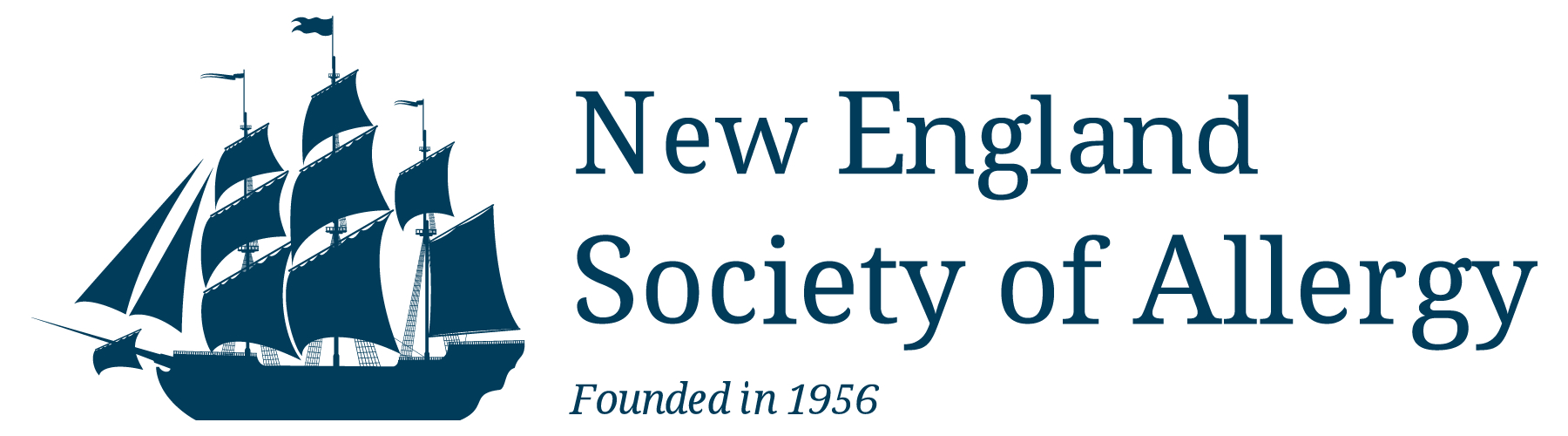                                 www.newenglandsocietyofallergy.org 
MEMBERSHIP APPLICATIONPlease email completed application, curriculum vitae, copies of state license, and board certification to:
Michelle Maciag, MD – Acting NESA Secretary
Michelle.maciag@gmail.comApplicant's Name (Please print):
DOB: 
Office Address:
Email:
 
Phone:
Fax: 
Degrees & Institutions conferring (with dates):
 
Internship, Residency & Fellowship (Name of Institutions & Dates):
 
Type of Practice: Solo/Group/Hospital-based/Other:
 
Hospital Affiliation/Teaching Appointments:
Membership in Professional Societies:American Board of Allergy & Immunology: Eligible____ Certified____ Date:
 
Please list two members of NESA who will send letters of recommendation to Michelle Maciag, MD__________________________________________________________________________________________________________________Please let us know if you have any interest in getting more involved in the New England Allergy Societyleadership positions are an excellent way to get to know more allergists in the area.  Come find any officer on the website to discuss._____yes                   _______no                      _______maybe
 Applicant's Signature: _____________________________________________
 Date:___________________________________________________________